Меню на 09.02.2023г с 7-11 лет.                                                                                                                      Утверждаю:                                                                              Директор ГОКУ «СКШИ г. Черемхово»  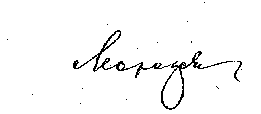                             Морозова Н.В.п/№ Наименование блюдаВыход блюдаЭнергетическая ценностьЗавтрак 1Суп молочный с макаронными изделиями200,0144,42Сливочное  масло (порциями)10,074,93Сыр твердых сортов в нарезке10,036,334Икра кабачковая100,083,085Чай черный с молоком и сахаром200,052,96Яблоко 100,034,57Хлеб пшеничный40,089,68Хлеб ржаной40,079,210:00Молоко200,0118,4Обед1Суп с рыбными консервами200,0124,122Тефтели из говядины паровые90,0159,23Каша пшенная рассыпчатая150,0236,83Огурец в нарезке70,013,424Компот из яблок180,038,255Хлеб пшеничный90,0201,66Хлеб ржаной20,039,6                            Полдник1Сок сливовый200,0131,22Сырники  100,0229,2                            Ужин1Голубцы с мясом и рисом, с соусом сметанным натуральным146/77240,02Яблоко  100,034,53Какао с молоком180,0129,64Хлеб пшеничный20,044,85Хлеб ржаной20,039,6                            2 ужин    1Йогурт 2/5%200,0  116,2